Район проведения – Рязанский Лесопарк и окрестности оз. Ореховое.Местность: равнинная с наличием нескольких зон: парк, лесопарк, открытое пространство. Залесенность - 40%. Дорожная и тропиночная сеть развита хорошо, но местами покрыта снегом. Опасные места отсутствуют, за исключением рек Ока, Трубеж и их склонов, а также редких собак с невоспитанным поведением. Движение авторанспорта минимальное. Запрещено посещение частных территорий (знак - оливковая заливка).Район соревнования ограничен реками Ока, Трубеж, Дунайчик и автомобильной трассой.Карта составлена Б. Гусевым в 2022-23 году на основе оригинальных материалов В.Вековищева. Формат карты – А4, летняя. Карты по желанию могут быть герметизированы прозрачным файлом.Форматы соревнования. «Кросс-выбор» Вариант А - прохождение заданного количества КП из числа обозначенных на спортивной карте. Первые КП - заданные. Два варианты сложности дистанций. Подробная информация о дистанциях будет опубликована позднее.Внимание! Первый КП - «заданное направление» на всех дистанциях! Старт и первый КП соединены линией. 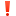 Система отметки SFRПорядок старта и финиша участников. Регистрация предварительно заявленных участников с 10.00. Старт свободный с 10.00 до 11.00. Карта выдается в момент отметки на стартовой станции. Финиш отсекается в момент отметки на финишной станции. Финиш закрывается в 12.30. После 12.30 наличие КП на местности не гарантируется.Выбор снаряжения. Рекомендуемая обувь - шиповки с любыми шипами, кроссовки-внедорожники.Участники 12-14 лет обязаны иметь заряженный телефон с записанным номером организатора 89109026725Стоимость участия в ПРОгулке 200руб. Участники младше 18 лет и старше 60 – 100 руб. Стоимость аренды ЧИПа электронной отметки SFR - 50 рублей.